CY/2018/ISF/SO2.NO2.1Εγκατάσταση και Λειτουργία του Συστήματος Advanced Passenger Information (API)Ημερομηνία Υπογραφής Συμφωνίας: 21/9/2018
Χρονοδιάγραμμα έργου:  01/01/2018-31/12/2021
Προϋπολογισμός έργου:  €312.825,61Στόχος: Για σκοπούς εναρμόνισης με τις πράξεις της Ευρωπαϊκής Κοινότητας: α) «Οδηγία 2001/51/ΕΚ του Συμβουλίου της 28ης Ιουνίου 2001 για τη συμπλήρωση των διατάξεων του άρθρου 26 της Σύμβασης Εφαρμογής της Συμφωνίας του Σέγκεν της 14ης Ιουνίου 1985» και β) «οδηγία 2004/82/ΕΚ του Συμβουλίου της 29ης Απριλίου 2004 σχετικά με την υποχρέωση των μεταφορέων να κοινοποιούν τα στοιχεία των επιβατών», η Κυπριακή Δημοκρατία ψήφισε τον Περί Αλλοδαπών και Μετανάστευσης Νόμο 146(Ι)/2007 για σκοπούς διευκόλυνσης της διενέργειας συνοριακών ελέγχων και καταπολέμησης της παράνομης μετανάστευσης. Σύμφωνα με τον Νόμο 146(Ι)/2007, οι μεταφορείς οφείλουν να διαβιβάζουν μετά την ολοκλήρωση του ελέγχου εισιτηρίων, κατόπιν απαίτησης του λειτουργού μετανάστευσης, πληροφοριακά στοιχεία σχετικά με τους επιβάτες υπηκόους τρίτων χωρών που θα μεταφέρουν σε σημείο διέλευσης των συνόρων από το οποίο τα πρόσωπα αυτά θα εισέλθουν στο έδαφος της Δημοκρατίας. Με βάση τα πιο πάνω, η Αστυνομία Κύπρου προχώρησε στην προκήρυξη προσφοράς που αφορά την προμήθεια, εγκατάσταση και λειτουργία του συστήματος Advanced Passenger Information. Πρόκειται για ηλεκτρονικό σύστημα, το οποίο συλλέγει από όλες τις αεροπορικές εταιρείες πληροφορίες σχετικά με τους επιβάτες υπηκόους τρίτων χωρών που πρόκειται να αφιχθούν στην Κυπριακή Δημοκρατία μέσω των νόμιμων σημείων εισόδου/εξόδου. Επιπρόσθετα το σύστημα αυτό θα μπορεί να αποθηκεύει και επεξεργάζεται τα API δεδομένα, ώστε προτού αφιχθεί ο επιβάτης να ελέγχεται από τα μέλη της Υπηρεσίας Αλλοδαπών και Μετανάστευσης στις βάσεις δεδομένων SIS II, Find και Stoplist/Alertlist της Αστυνομίας. Με βάση τον υπό αναφορά Νόμο, τα API δεδομένα που πρέπει να διαβιβάζονται από τους μεταφορείς είναι τα ακόλουθα:α) ο αριθμός και το είδος του χρησιμοποιούμενου ταξιδιωτικού εγγράφουβ) η ιθαγένειαγ) το πλήρες ονοματεπώνυμοδ) ημερομηνία γέννησηςε) το σημείο διάβασης των συνόρων κατά την είσοδο στα κράτη μέληστ) ο κωδικός μεταφοράςζ) ώρα άφιξης και αναχώρησηςη) ο συνολικός αριθμός των επιβατών θ) το αρχικό σημείο επιβίβασηςΕπίσης, το σύστημα που θα αναπτυχθεί στα πλαίσια της προσφοράς θα περιλαμβάνει διάφορες λειτουργίες όπως:1) Έλεγχο της ποιότητας των API δεδομένων όσον αφορά τη μορφή και την εγκυρότητά τους2) Έλεγχο των καταλόγων επιβατών στις διάφορες βάσεις δεδομένων όπως SIS II, Find, Stoplist/Alertlist, ώστε οι λειτουργοί της Υ.Α&Μ. στα Αεροδρόμια να γνωρίζουν εκ των προτέρων κατά πόσο στο αεροσκάφος που αναμένεται να προσγειωθεί υπάρχουν επιβάτες των οποίων τα στοιχεία εντοπίστηκαν στις υπό αναφορά βάσεις δεδομένων3) Διατήρηση των API δεδομένων σε προσωρινό αρχείο μέχρι 24 ώρεςΟ έλεγχος των δεδομένων API θα αποτελέσει μηχανισμό προστασίας των πολιτών καθότι οι λειτουργοί της Υ.Α.&Μ. στα Αεροδρόμια θα είναι ενήμεροι πριν την άφιξη αεροσκάφους για ανεπιθύμητους επιβάτες, οι οποίοι θα τύχουν των ανάλογων χειρισμών όταν θα αφιχθεί το αεροσκάφος.Το σύστημα θα διαχωρίζεται στα ακόλουθα προϊόντα/υπηρεσίες: 1) Λογισμικό Εφαρμογών (Application Software)2) Υλισμικό (εξυπηρετητές, management server, storage array, backup, network switches, network firewalls, rack)3) Λογισμικό Συστήματος (system software-Λειτουργικό σύστημα, database, application server) 4) Εκπαιδεύσεις α) Εκπαίδευση τεχνικών σε 80 μέλη (First Line) β) Εκπαίδευση διαχειριστών σε 8 μέλη (System manager Administration), γ) Εκπαίδευση χρηστών σε 3 μέλη (Authorized user)5) Υποστήριξη παραγωγικής λειτουργίας συστήματος6) Συντήρηση για 5 έτη (1ο έτος δωρεάν)Το έργο συγχρηματοδοτείται κατά 90% από το Ταμείο Εσωτερικής Ασφάλειας της ΕΕ και κατά 10% από την Κυπριακή Δημοκρατία.ΑΛΛΗΛΕΓΓΥΗ, ΠΡΟΟΔΟΣ, ΕΥΗΜΕΡΙΑ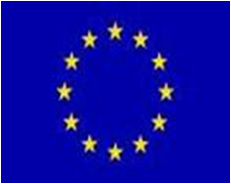 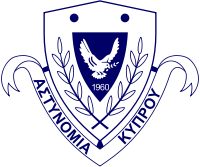 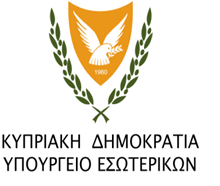 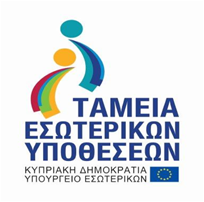 